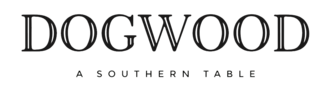 Dressler's - DogwoodSparklingSparklingWhitesChardonnaySauvignon BlancPinot Grigio/Pinot GrisInteresting WhiteRosésRoseRedsFrench RedsItalian RedBordeaux Style BlendCabernet SauvignonPinot NoirGrenache / Syrah / MourvedreZinfandel/Zinfandel BlendsOther Delicious Red WinesRed Wine - MagnumsDessertsApertif / Digestif / Sweets - By The GlassVeuve Clicquot "Brut" 2004 Champagne Blend, France, Champagne185.00 BottleLancelot-Pienne "Accord Majeur" Brut NV Pinot Meunier, Pinot Noir, Chardonnay, France, Champagne130.00 BottleCruse "Pétillant Naturel" Rancho Chimiles 2020 Valdiguié, Napa Valley, CA92.00 BottleLe Morette "Cepage" NV Corvina, Molinara, Rondinella, Veneto, IT75.00 BottleJ Vineyards "J Cuvée 20" Brut NV Chardonnay, Pinot Noir, Pinot Meunier, California, Russian River Valley75.00 BottleLes Cordeliers NV Semillion, Bordeaux, FR60.00 BottleGramona  Gran Reserva Brut 2015 Xarel-lo, Macabeo, Spain, Cava60.00 BottleEvolucio NV Furmit, Tokaj, Hungary35.00 BottleChevalier  "Knights Templar Cuvee" 2020 Chardonnay, Burgandy, FR150.00 BottleAlbert Bichot "Mercury" 2020 Chardonnay, Bourgogne, FR130.00 BottleDuMOL 2021 Chardonnay, California, Russian River Valley120.00 BottleRombauer 2021 Chardonnay, California, Napa Valley, Carneros110.00 BottleCordero con Piel de Lobo 2021 Chardonnay, Mendoza, AR35.00 BottleSea Sun 2020 Chardonnay, California35.00 BottleInglenook 2019 Sauvignon Blanc, California, Napa Valley, Rutherford100.00 BottleLocations NZ NZ10 Sauvignon Blanc, Marlborough, NZ60.00 BottleLapis Luna 2020 Sauvignon Blanc, California40.00 BottleSlo Jams 2021 Sauvignon Blanc, Horse Heaven Hills, WA38.00 BottleJermann 2021 Pinot Grigio, Italy, Friuli-Venezia Giulia75.00 BottleEtna Bianco "Tornatore" 2021 Carricante, Castiglione di Sicilia68.00 BottleAllegrini "Oasi Mantellina" Lugana 2021 Turbiana, Cortese, Italy, Veneto45.00 BottleM. Chapoutier "Les Vignes de Bila-Haut Blanc" Côtes du Roussillon 2021 Grenache Gris, Grenache Blanc, Macabeo, France, Languedoc Roussillon, Roussillon45.00 BottleMaubet 2020 Colombard, Ugni Blanc, Gros Manseng, Sauvignon, Cotes De Gascogne45.00 BottleMulderbosch 2020 Chenin Blanc, South Africa, Western Cape35.00 BottleOrin Swift 'Locations-F6 Rose' NV Grenache, Syrah, Carignan Blend, France, Southern60.00 BottleDomaine de l' Espigouette 2022 Grenache, Syrah, Cinsault, Rhone, FR48.00 Bottle3 Messes Basses NV Cinsault, Grenache, Carignon, Ventoux30.00 BottleGrover Rose 2021 Shiraz, Bangalore District, India30.00 BottleDomaine de Bila-Haut "Occultum Lapidem" 2018 Grenache, Syrah, France, Languedoc Roussillon, Roussillon80.00 BottleShatter 2019 Grenache, France, Languedoc Roussilon, Maury55.00 BottleAllegrini "Amarone" 2015/16/17 Corvina Blend, Italy, Veneto, Amarone della Valpolicella Classico166.00 BottleArgiano "Brunello di Montalcino" 2018 Sangiovese, Italy, Tuscany, Montalcino135.00 BottleRenato Ratti "Marcenasco" Barolo 2018 Nebbiolo, Italy, Piedmont, Langhe130.00 BottleParusso "Perarmando" Barolo 2018 Nebbiolo, Italy, Piedmont, Langhe125.00 BottleAslan 2016 Sangiovese, Cabernet Sauvignon, Merlot, Tuscany, Italty82.00 BottleOrin Swift "Locations IT" 8 Negroamaro, Nero d'Avola, Barbera, Italy60.00 BottleBocelli 2020 Sangiovese, Italy, Tuscany60.00 BottleAllegrini "Valpolicella Classico" 2018 Red Blend, Italy, Veneto, Valpolicella40.00 BottleOpus One 2015/16 Red Bordeaux Blend, California, Napa Valley, Oakville540.00 BottleContinuum 2015 Red Bordeaux Blend, California, Napa Valley400.00 BottleRobert Foley Claret 2014 Cabernet Sauvignon, Merlot, Petit Verdot, Napa Valley, CA230.00 BottleOrin Swift "Papillon" 2019 Red Bordeaux Blend, California, Napa Valley150.00 BottleCraggy Range Te Kahu 2018/19 Merlot/Cabernet Franc/Cabernet Sauvignon/Malbec, Hawkes Bay, New Zealand55.00 BottleGundlach Bundschu "Mountain Cuvée" 2021 Red Bordeaux Blend, California, Sonoma County45.00 BottlePulido-Walker "Panek Vineyard" 2016 Cabernet Sauvignon, California, Napa Valley, St. Helena475.00 BottleREWA Cabernet 2016 Cabernet Sauvignon, Coombaville420.00 BottleCade Estate  "Reserve" 2015 Cabernet Sauvignon, California, Napa Valley, Howell Mountain370.00 BottleBrilliant Mistake 2016 Cabernet Sauvignon, Napa Valley315.00 BottleDunn "Napa" 2019 Cabernet Sauvignon, California, Napa Valley225.00 BottleGundlach Bundschu "Vintage Reserve" Estate Vineyard 2016 Cabernet Sauvignon, California, Sonoma County220.00 BottleSilver Oak "Alexander Valley" 2018 Cabernet Sauvignon, California, Alexander Valley175.00 BottleCultivar 2021 Cabernet Sauvignon, California, Napa Valley160.00 BottleAdaptation 2017 Cabernet Sauvignon, California, Napa Valley150.00 BottleObsidian Ridge "Half Mile" 2019 Cabernet Sauvignon, Petit Verdot, Petite Sirah, California, Red Hills Lake County132.00 BottleOrin Swift "Palermo" 2020 Cabernet Sauvignon, Napa Valley130.00 BottleRound Pond Kith & Kin 2019 Cabernet Sauvignon, Napa Valley99.00 BottleJustin 2020 Cabernet Sauvignon, California, Paso Robles73.00 BottleSilver Ghost 2021 Cabernet Sauvignon, California, Napa Valley68.00 BottleRodney Strong "Alexander Valley" 2019 Cabernet Sauvignon, California, Alexander Valley65.00 BottleDancing Crow Vineyards 2019 Cabernet Sauvignon, California, Lake County, Red Hills45.00 BottleJuggernaut 2020 Cabernet Sauvignon, California45.00 BottleLapis Luna 2020 Cabernet Sauvignon, California, Lodi40.00 BottleRaen Fort Ross-Seaview Pinot Noir 2016 Pinot Noir, Sonoma Coast230.00 BottleOur Lady of Guadalupe 2021 Pinot Noir, California, Santa Rita Hills150.00 BottleThe Eyrie Vineyards "The Eyrie" 2017 Pinot Noir, Oregon, Willamette Valley, Dundee Hills160.00 BottleRAEN "Royal St. Robert Cuvée" Sonoma Coast 2020 Pinot Noir, California, Sonoma Coast153.00 BottleDavid Paige "Chehalem Mountains" 2020 Pinot Noir, Oregon, Willamette Valley, Chehalem Mountains144.00 BottleEn Route Pinot Noir 2021 Pinot Noir, Russian River Valley120.00 BottleCuvaison 2019 Pinot Noir, California, Napa Valley, Carneros110.00 BottleMouton Noir "Other People's Pinot" 2019 Pinot Noir, Oregon, Willamette Valley55.00 BottleJuggernaut 2020 Pinot Noir, California, Russian River Valley, Green Valley45.00 BottleSpellbound 2018 Pinot Noir, California, Napa Valley40.00 BottleCraggy Range Le Sol 2015 Syrah, North, Hawkes Bay199.00 BottleDuMOL 2021 Syrah, California, Russian River Valley135.00 BottlePax "North Coast" 2019 Syrah, California, North Coast76.00 BottleG.B. Crane Disciples 2018/19 Zinfandel Blend, California, Napa Valley100.00 BottleMount Peak "Rattlesnake" 2016 Zinfandel, California, Sonoma County90.00 BottleStuhlmuller Vineyards 2018 Zinfandel, California, Alexander Valley72.00 BottleSlo Down "Sexual Chocolate" 2018 Zinfandel Blend, California68.00 BottleDomaine Serene "Grand Cheval" 2017 Syrah, Pinot Noir, Oregon, Willamette Valley174.00 BottleBooker "Vertigo" 2016 Red Rhone Blend, California, Paso Robles174.00 BottleGamma Ray 2021 Gamay, Pinot Noir, Dundee, OR80.00 BottleJolie-Laide Gamay 2020 Gamay, Forestville, CA75.00 BottleGalaxy 2020 Carignan, Mendocino County68.00 BottleTimeplace "Sheldon Hills Vineyard" 2018 Mourvèdre, California, Lodi65.00 BottleLa Forge Estate 2019 Merlot, Languedoc, FR47.00 BottleMetairie 2018 Merlot, Languedoc-Roussillon, France40.00 BottleNugan Estate "Alfredo Second Pass" 2020 Shiraz, Australia30.00 BottleOrin Swift "Locations CA" 9 Petite Sirah, Barbera, Tempranillo, Syrah, Grenache, California BottleOrin Swift "Locations E" 7 Red Blend, Spain60.00 BottlePlumpjack "Estate" Magnum NV Cabernet Sauvignon, Oakville525.00 Magnum (1.5L)Castellare "I Sodi di San Niccolò" 2017 Sangioveto, Malvasia Nera, Italy, Tuscany, Toscana IGT350.00 Magnum (1.5L)Château Prieuré-Lichine "Margaux" Grand Cru 2016 Red Bordeaux Blend, France, Bordeaux, Médoc300.00 Magnum (1.5L)Hirsch San Andreas Fault Magnum 2020 Pinot Noir, Sonoma Coast250.00 Magnum (1.5L)Love Hammer 2019 Cabernet Sauvignon, Pine Mountain, CA230.00 Magnum (1.5L)The Prisoner 2019 Zinfandel Blend, California, Napa Valley199.00 Magnum (1.5L)Round Pond Estate "Napa Valley" 2018 Cabernet Sauvignon, California, Napa Valley178.00 Magnum (1.5L)Domaine de Bila-Haut "Occultum Lapidem" 2015 Grenache, Syrah, France, Languedoc Roussillon, Roussillon150.00 Magnum (1.5L)Marqués de Griñón "Dominio de Valdepusa" 2011 Cabernet Sauvignon, Spain, Castilla-La Mancha, Dominio de Valdepusa99.00 Magnum (1.5L)Graham's 30 Year Tawny NV Tinta Barroca, Tinta Cao, Tinta Roriz, Portugal35.00 GlassGraham's "Vintage Porto" 1994 Porto, Portugal, Douro18.00 GlassGraham's 20 Tawny NV Tinta Barroca,Tinto Cao, Tinta Roriz, Portugal, Douro18.00 GlassLustau Pedro Ximenez "San Emilio" NV Pedro Xiemenez, Jerez18.00 GlassGeorge Washington Special Reserve Maderia NV Negra Mole, Malvasia, Sercial, Bual, Maderia12.00 GlassGraham's Six Grapes "River Quintas" Edition NV Tinta Barroca, Tinta Cao, Tinta Roriz, Upper Douro, Portugal12.00 GlassFritz Late Harvest Zinfandel 2014 Zinfandel, Dry Creek Valley5.00 GlassDashe "Late Harvest" 2016 Zinfandel, California, Dry Creek Valley5.00 Glass